АДМИНИСТРАЦИЯЗАКРЫТОГО АДМИНИСТРАТИВНО-ТЕРРИТОРИАЛЬНОГО ОБРАЗОВАНИЯ СОЛНЕЧНЫЙПОСТАНОВЛЕНИЕОб утверждении Плана проведения плановых проверок 
муниципального земельного контроля юридических лиц и индивидуальных предпринимателей на 2022 год на территории ЗАТО СолнечныйВ соответствии со статьей 72 Земельного кодекса Российской Федерации,  Федеральным законом от 31.07.2020 г. № 248-ФЗ «О государственном контроле (надзоре) и муниципальном контроле в Российской Федерации», Федеральным законом от 06.10.2003 г. № 131-ФЗ «Об общих принципах организации местного самоуправления в Российской Федерации», учитывая Постановление Правительства РФ от 30.06.2021 г. №1081 «О федеральном государственном земельном контроле (надзоре)», Законом Тверской области от 09.04.2008 г. № 49-ЗО «О регулировании отдельных земельных отношений в Тверской области», Положения о муниципальном земельном контроле на территории ЗАТО Солнечный, утвержденного Решением Думы ЗАТО Солнечный от 26.10.2021г. № 43-6, Устава ЗАТО Солнечный, администрация ЗАТО СолнечныйП О С Т А Н О В Л Я Е Т:Утвердить План проведения плановых проверок муниципального земельного контроля юридических лиц и индивидуальных предпринимателей на 2022 год на территории ЗАТО Солнечный (приложен).Отделу земельных, имущественных отношений и градостроительства администрации ЗАТО Солнечный (Острецова И.Б.) организовать проведение плановых проверок муниципального земельного контроля в соответствии с утвержденным настоящим постановлением Планом.Опубликовать настоящее постановление в газете «Городомля на Селигере» и в сети Интернет на официальном сайте администрации ЗАТО Солнечный.Контроль за исполнением настоящего постановления возложить на заместителя главы муниципального образования по юридическим вопросам Балагаеву Л.А.И.о. ВРИО главы администрации ЗАТО Солнечный 			М.А. Рузьянова28.10.2021г.ЗАТО Солнечный№ 168 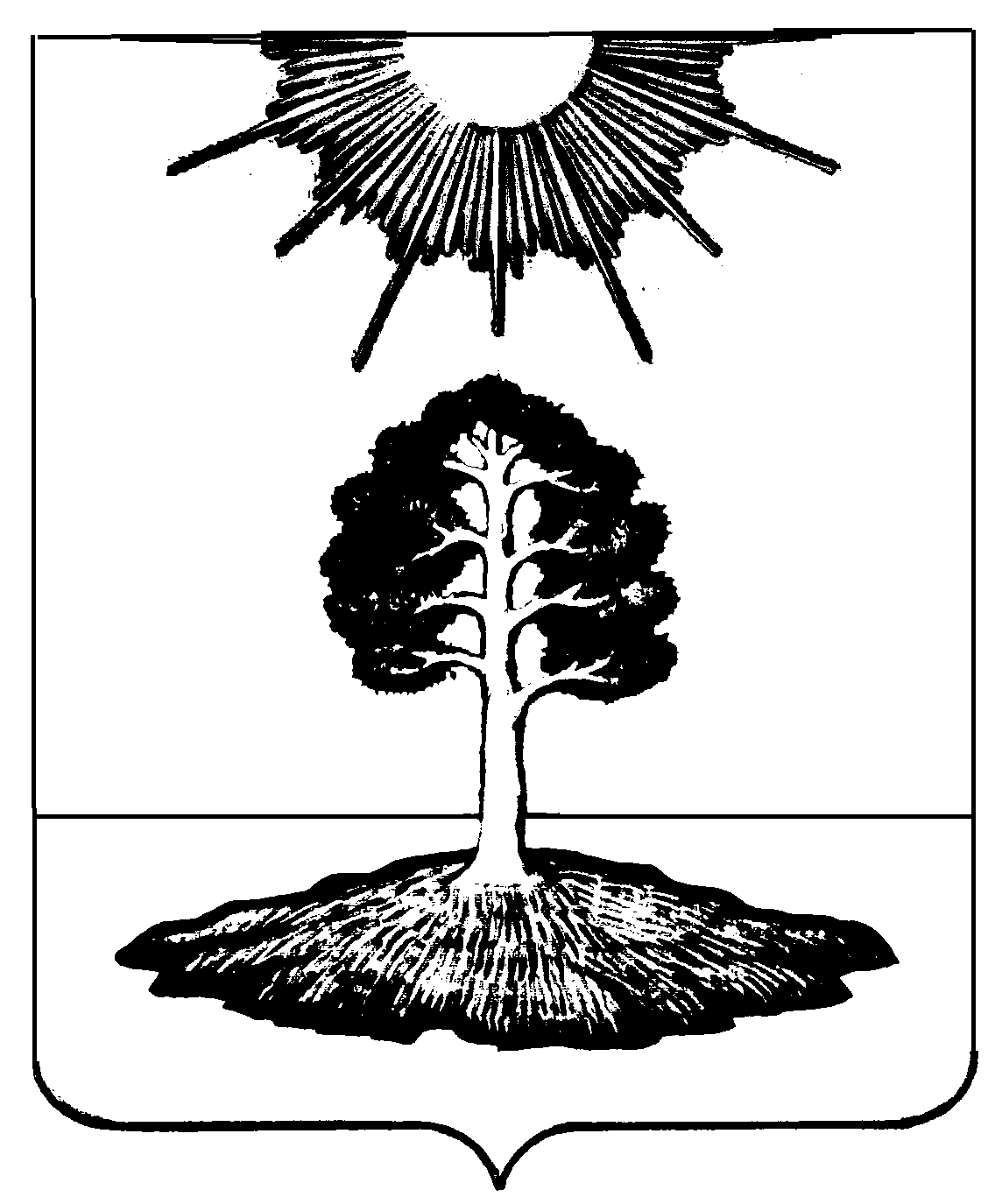 